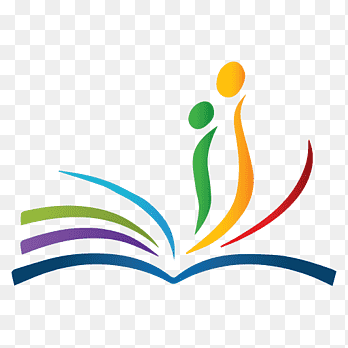 Павлодар қаласының білім беру бөлімі                                                    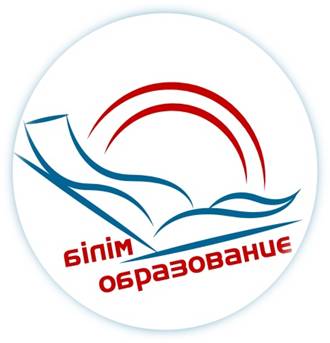 «Нейро-граф мектеп жасына дейінгі балалардың интеллектуалды дамуының құралы ретінде»  мектепке дейінгі ұйымдардың тәрбиешілеріне арналған семинардың                                                                                                                                                                 БАҒДАРЛАМАСЫПРОГРАММА                                                                                                                           городского семинара для воспитателей дошкольных организации образования«Нейро-графы  как средство интеллектуального развития дошкольников»Павлодар қ., 2022, мамырӨткізілу күні:  18.05.2022, 10.00 – 10.40 сағ.Семинар ұйымдастырушы: «№ 49 санаторлық сәбилер бақшасы» КМҚК Асенова Асия Дуйсенбаевна: Павлодар қ. № 49 санаторлық сәбилер бақшасы тәрбиешісіТіркелу: 09.55-10.00 Формат: конференция ZOOMСілтеме: Идентификатор - 88215276479, кіру коды -v7qt04Модератор: Нургалиева Н.К., Павлодар қ.білім бөлімі әдіскеріСеминар мақсаты: педагогтарды оқу іс-әрекетінде слайд презентацияларына сүйемелдене отырып таныстыру. Нейро-графты ОТП-те қолданудың негіздері мен ерекшеліктері бойынша  педагогтардың тәжірибесін ұсыну, балалардың шығармашылық дамыуына үлес қосу, мектепке дейінгі интеллектуалдық және танымдық әлеуеті. Дата проведения:  18.05.2022, 10.00 – 10.40 час.Организатор семинара: КГКП «Санаторный ясли-сад № 49» Асенова Асия Дуйсенбаевна: воспитатель ясли-сада № 49 г.ПавлодараРегистрация: 09.55-10.00 Формат: конференция ZOOMСсылка: Идентификатор - 88215276479, код доступа-v7qt04Модератор: Нургалиева Н.К., методист отдела образования г.ПавлодараЦель семинара: познакомить педагогов с материалами образовательной деятельности в сопровождении слайдовой презентации. Представить опыт работы педагогов  об основах и особенностях использования Нейро-граф в ВУП, способствующие развитию творческого, интеллектуального и познавательного потенциала детей дошкольного возраста.10.00-10.05Кіріспе сөз семинар бағдарламасымен таныстыруНургалиева Нургуль Кайруллаевна., Павлодар қ. білім бөлімі әдіскері10.05-10.10«Нейро-граф мектеп жасына дейінгі балалардың интеллектуалды дамуының құралы ретінде»Асенова Асия Дуйсенбаевна, «№ 49 санаторлық сәбилер бақшасы» КМҚК тәрбиешісі10.10-10.15Нейрограф шығармашылық дамыту құралы ретінде.Лещенко Юлия Анатольевна, «№ 49 санаторлық сәбилер бақшасы» КМҚК тәрбиешісі10.15-10.20Күн тәртібінде нейродинамикалық үзілістер.Карпенко Людмила Викторовна, «№ 49 санаторлық сәбилер бақшасы» КМҚК тәрбиешісі10.20-10.25Нейрограф музыкалық ырғақты есту дамыту құралы ретінде.Дворцевая Оксана Григорьевна, музыка жетекшісі«№ 49 санаторлық сәбилер бақшасы» КМҚК10.25-10.30Нейрограф МДҰ педагог-психологтың дамыту құралы ретінде.Березовская Наталья Олеговна, «№ 49 санаторлық сәбилер бақшасы» КМҚК психологі10.30-10.35Балаларға арналған оқу журналы «Білгіш» (№3, 4)«№ 49 санаторлық сәбилер бақшасы» КМҚК тәрбиешісі  А.С.Сибагатулина, логопед Мустафина М.Г.  10.00-10.05Вступительное слово знакомство с программой семинараНургалиева Нургуль Кайруллаевна., методист отдела образования г.Павлодара10.05-10.10«Нейро-граф  как средство интеллектуального развития дошкольников»Асенова Асия Дуйсенбаевна, воспитатель КГКП «Ясли-сад № 49 г.Павлодар10.10-10.15Нейрографы, как средство развития творческих способностей.Лещенко Юлия Анатольевна, воспитатель КГКП «Ясли-сад № 49 г.Павлодар10.15-10.20Нейродинамическая паузы в режиме дня.Карпенко Людмила Викторовна, воспитатель КГКП «Ясли-сад № 49 г.Павлодар10.20-10.25Нейрографы, как средство развития музыкально-ритмического слуха.Дворцевая Оксана Григорьевна, музыкант КГКП «Ясли-сад № 49 г.Павлодар10.25-10.30Нейрогимнастика, как инструмент педагога-психолога ДО.Березовская Наталья Олеговна, психолог № 49 Павлодар қ.Санаторлық сәбилер бақшасы10.30-10.35Детский познавательный журнал «Білгіш» (№3, 4)воспитатель  Сибагатулина А.С., логопед Мустафина М.Г. № 49 Павлодар қ.Санаторлық сәбилер бақшасы 